Муниципальное дошкольное образовательное бюджетное учреждение «Детский сад комбинированного вида №10» г. ВсеволожскКонспект  организации непосредственной образовательной  художественно – творческой деятельности по теме «Путешествие в город Танцев»для детей подготовительной к школе группы(доминантное – музыкально-ритмические движения)Разработал:музыкальный руководительНазарова Динара Ильдаровна2017 годЦель – развитие танцевальных умений и навыков, творческих способностей детей.Задачи:1.Художественно-эстетическое развитие: - развивать чувство ритма, слуховое внимание;-  развивать пластическую выразительность движений; добиваться легкости и непринужденности движений;- развивать творческое воображение, фантазию детей;- развивать умение владеть предметами (платочки)- учить определять характер музыки и передавать его через движения своего тела;- развивать  эмоциональную  отзывчивость детей;2.Познавательное развитие:- расширять представление о разнообразии танцевальных жанров;3. Физическое развитие:- развивать координацию движений;- закреплять умение ориентироваться в пространстве;- самостоятельно перестраиваться в круг, в пары, в другие порядки.4. Речевое развитие:- активизировать словарь детей (название танцев, определение характера музыки, движений);- обогащать речь детей за счет включения в словарный запас слов, определяющих характер танца.5. Социально-коммуникативное развитие:- развивать коммуникативные навыки;- воспитывать культуру слушания, любовь к искусству танца;- воспитывать культуру общения, доброжелательность в обращении с партнерами по игре, танцу.Оборудование.- фортепиано;- ноутбук;- музыкальный центр;-мультимедийный комплекс (экран +проектор );-музыкальные произведения: «Веселые скачки» муз.Б.Можжевелова, «Ой, лопнул обруч» укр. нар. мелодия, «Английская народная мелодия», «Вальс» П.Чайковского,  «Полька» чеш. нар. мелодия, «Русская пляска» рус.нар.мелодия,  полька «Добрый жук», «Цирковые лошадки»  М.Карасева, «Приставной шаг» Е.Макарова, «Галоп» М.Глинки,  «Марш деревянных солдатиков» П.Чайковский-мольберт,  -наглядное пособие «Куклы»  А. Евтодьевой, -пригласительный билет в город Танцев, картинки «Секреты»,-пиктограммы «Азбука движений», -схемы-перестроения,  -барабан, - платочки по количеству детей.Методические приемы:- песня – приветствие А.Евтодьевой;-упражнение: пружинка, шажок, прыжок;- дыхательная гимнастика;- игра господина ритма «А ну-ка, повтори»;-игра «Музыкальные стульчики»;- танцевальная импровизация ««Цирковые лошадки»  М.Карасева;-  коммуникативный танец «Покружись и разойдись»Ход непосредственной образовательной деятельности:I. Вводная частьДети входят в зал, где их встречает музыкальный руководитель.Педагог (поет). Здравствуйте, ребята!Дети (поют). Здравствуйте!Педагог.  Соберемся в дружный круг: (все собираются в круг)                  Справа – друг, и слева – друг!Педагог исполняет   «Приветствие» сл. и муз. А.ЕвтодьевойМы ладошки другу подаем,И с улыбкой «Здравствуй!» - мы поем:Добрый день!  Добрый день!Заниматься нам не лень! (2 раза)Педагог. Вы  любите танцевать. Тогда у меня для вас сюрприз!Ребята! Нам пришло приглашение посетить  город Танцев.Посмотрите на наше приглашение. Что вы видите? (ответы детей)Педагог. Чего - то не хватает?  А не хватает  секретов исполнения красивого танца. Хотите найти эти секреты? Дети. Да.Педагог. Волшебство начинается. Покружись и поклонись!Педагог делает поклон.

Педагог:  Вы знаете, что это за движение? Это поклон. Вот таким образом, вместо привычного "Здравствуйте!", принято приветствовать друг друга в мире танца.II. Основная часть.

Звучит музыка и на экране изображение города Танцев.Педагог. Вот мы и оказались в волшебной стране Танцев.На магнитной доске  пособие «Пружинка, Шажок, Прыжок» А.Евтодьевой.Со мной  мои друзья: девочка - Пружинка, мальчик -  Шажок и мальчик - Прыжок. Какие интересные имена: Пружинка, Прыжок, Шажок! О чем они говорят? (ответы детей) Да, ребята, они нам подскажут какое движение выполнить. Попробуем? Девочка Пружинка – выполняем пружинку. Мальчик Шажок – выполняем шаг вперед, шаг назад. Мальчик Прыжок – выполняем прыжки на месте.Мои  друзья укажут нам дорогу в город Танцев.Итак, в путь!Показать схему «встать по кругу»Ребята, посмотрите, как нам нужно встать по залу?Музыкально-ритмические упражнения.Братец Шажок, помоги нам начать путешествие по этой дорожке.Идем по кругу, спокойным шагом.(Спокойный шаг)Дорожка стала шире, можно идти смелее. Коленочки выше, носочек оттягиваем. (Бодрый шаг)Мальчик Прыжок, если ты присоединишься к нам, то получится веселое движение – поскок. Рассыпались, как горошки, по всему залу. (Легкие поскоки)А теперь найдем себе пару, подайте ручки другу -  «лодочкой» - и покружимся на поскоках! (кружение в паре на поскоках)Опять рассыпались по всему залу (легкие поскоки) Нашли себе пару – покружились! (кружение в паре на поскоках)Показать схему «Встать по кругу»Ребята, посмотрите, как я прошу вас встать?Встали по кругуВам знаком приставной шаг, ребята? (Да)Шажок и Пружинка помогите нам!(Приставной шаг)Прекрасно, а если Братец Прыжок присоединится к вам, то получится боковой галоп! Попробуйте!(Боковой галоп)Дыхательная гимнастикаШажок, Пружинка и Прыжок,Каждый всем теперь дружок,Двигаться мы научились,Потому что не ленились.По дорожке дружно  шлиВ город Танцев мы пришли.На экране изображение улицы Ритма.Ребята, мы с вами оказались на улице Господина Ритма.А что такое ритм?Дети. Чередование долгих и коротких звуков.Педагог.  Господин Ритм любит  порядок и на его улице порядок во всем и всегда.Вместе со мной вставайте в круг, поиграем в любимую игру Господина Ритма «А ну-ка, повтори»Ваша задача – точно хлопками повторить ритм, который я буду играть на этом барабане. Исполняем.А если я буду громко играть на барабане, вы как будете хлопать?Дети. Громко.А если я тихо, то вы как? – Тихо.Исполняем.А теперь повторяем ритм шагами на месте.Исполняем.Убрать барабан.А сейчас повторите за мной! Прохлопать ритмический рисунок: хлопнуть правой рукой по левой ножке – хлопнуть левой рукой по правой ножке. Попробуйте сами под музыку, ребята!(исполняем по музыку «Добрый жук» )Ребята, вы справились с заданием господина Ритма, были ритмичны и точны.Чтобы красиво танцевать, нужно чувствовать ритм танца.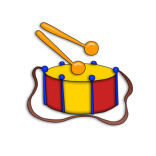 Отдаю значок Ритм, дети прикрепляют его к приглашению.Предлагаю, ребята, присесть на стульчики.Следующий слайд. Звучит красивая мелодия, изображение аллеи Мелодий. Педагог. Вы слышите? (звучит музыка Вальса)Как вы думаете, ребята, какой танец можно танцевать под эту музыку? Дети. Вальс. Педагог. Заглянем в замок  и посмотрим, правильно ли мы решили, что тут живет танец Вальс? (ответ детей) На экране фрагмент из м/ф «Анастасия» Предлагаю, ребята, тоже потанцевать на балу в замке. Вставайте парами,  возьмитесь за руки «лодочкой» и кружитесь!Педагог. А теперь, предлагаю поиграть! Показать схему «Врассыпную по залу»Вставайте,  как я вас прошу!Я превратила ваши стульчики в музыкальные. Как я это сделала? На каждый стульчик я положила картинку с изображением танцевального движения. Правила игры такие: выбираем ведущего, он берет картинку, смотрит на нее и показывает нам движение, которое там нарисовано. Мы повторяем за ним. Попробуем? ( педагог дает показ-образец)Игра «Музыкальные стульчики»Педагог. Трудно нам было? Может быть скучно? Чего нам не хватало? Дети. Музыки.Педагог. Да, ребята, нам не хватало мелодий!  Ведь мелодия  - это душа танца! Каким быть танцу определяет не только ритм, очень важна мелодия, от нее зависит выразительность движений.  Вот мы с вами и узнали второй секретик красивого танца – это…( дать возможность детям сказать) мелодия.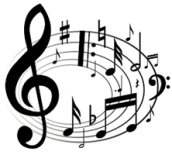 Отдаю значок Мелодия, дети прикрепляют его к приглашению. Следующий слайд. Звучит музыка, на экране изображение проспекта Пластика.Педагог. Ребята, волшебство мелодий нас всех привело на главную улицу города – проспект Пластики. Слышали что – ни будь про нее? Но тогда её друзей вы точно знаете. Мимика, жесты.Давайте улыбнемся друг другу, а теперь рассердимся, а потом удивимся…Мимика - это выражение нашего лица.Ну, а жесты?  Жесты – движения рук (показываю жест – подойдите ко мне, спрашиваю, что я вам сказала при помощи жеста?).А что такое Пластика? Пластика  - это движения нашего тела. С помощью пластики, мы выражаем смысл танца, показываем его содержание. Посмотрите на меня! (показываю образ прыгающего Зайчика, спрашиваю образ кого я показала? Дети. Зайчика! Показываю образ Лисички, Лошадки, веселого человечка)Жесты, мимика и пластика помогают нам во время исполнения танца показать танцевальный образ.И мы с вами сейчас попробуем это сделать. Звучит музыка «Цирковые лошадки» М.КарасеваДети импровизирует под нее.Педагог. Вам понравилось?  Какой образ вы изображали?Вот мы и узнали третий секретик красивого танца – это пластика, от которой зависит танцевальный образ.         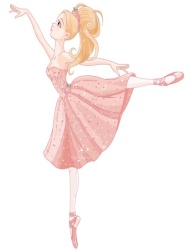 Отдаю значок детям, они прикрепляют его на приглашение. Педагог. Мы открыли все секреты. А что это за секреты? (ответы детей)Секреты красивого танца. Первый секретик  (показываю на барабан) – это ритм.Второй секрет (показываю на ноты) – это мелодия.Третий секретик (показываю на балерину) – это пластика. III. Заключительная часть.Педагог. Наше приглашение готово и мы смело можем пройти на площадь веселых танцев. Я предлагаю, ребята, разучить  танец, ведь мы теперь знаем все секреты красивого танца.Чтобы помочь себе, можно еще  надеть браслетик на правую ручку.Встанем по залу, как указано на схеме (схема - парами врассыпную)Разучивание танца «Покружись и разойдись»Вот мы и готовы подарить наш танец жителям города!Педагог. Я слышу музыку. Все спешат на центральную площадь города. На экране изображение центральной площади города Танцев. Городу Танцев мы подарим свой танец «Покружись со мной, дружок».Исполнение танца.Педагог.  Ребята, вы молодцы! Я дарю вам секреты красивого танца, владейте ими! Жители города танцев за ваши успехи и  старания,  награждают вас Орденами Хрустальной туфельки! Мне очень приятно было сегодня встретиться с вами, но время нашей встречи подошло к концу! Давайте попрощаемся по танцевальному – поклоном. Дети выполняют поклон и выходят из зала. 